от 08 мая 2015 года № 260Об утверждении Порядка разработки бюджетного прогноза муниципального образования «Килемарский муниципальный район»на долгосрочный периодВ соответствии со статьей 170.1 Бюджетного кодекса Российской Федерации администрация муниципального образования «Килемарский муниципальный район» п о с т а н о в л я е т:1. Утвердить прилагаемый Порядок разработки бюджетного прогноза муниципального образования «Килемарский муниципальный район» на долгосрочный период.2. Контроль за исполнением настоящего постановления возложить на руководителя финансового отдела муниципального образования «Килемарский муниципальный район» Шапкину Е.В.3. Настоящее постановление вступает в силу со дня его официального опубликования (обнародования).Глава администрации       Килемарскогомуниципального района                                                           Л. ТолмачеваКИЛЕМАР МУНИЦИПАЛЬНЫЙАДМИНИСТРАЦИЯРАЙОНЫНКИЛЕМАРСКОГОАДМИНИСТРАЦИЙ МУНИЦИПАЛЬНОГО РАЙОНАПУНЧАЛПОСТАНОВЛЕНИЕ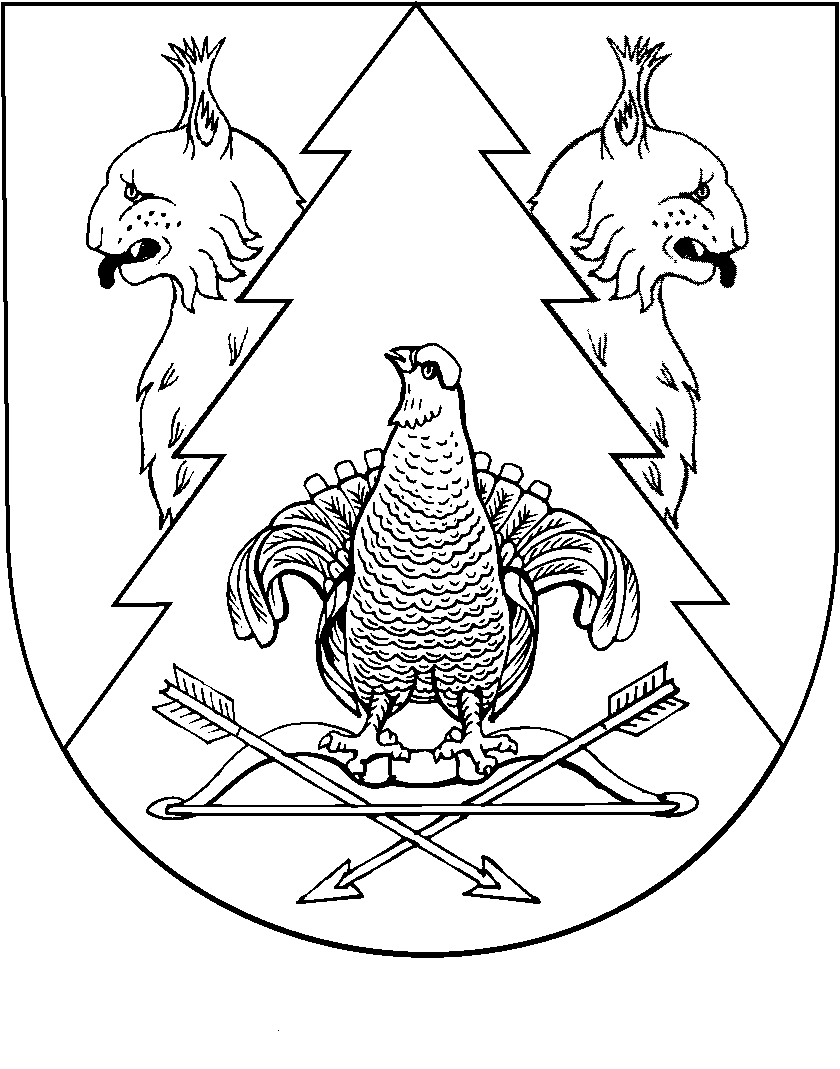 